МИНИСТЕРСТВО ОБРАЗОВАНИЯ И НАУКИ МУРМАНСКОЙ ОБЛАСТИГосударственное автономное профессиональное образовательное учреждение Мурманской области «Мурманский технологический колледж сервиса» 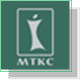 ДНЕВНИК ПРАКТИКИМурманск20___г.Содержание выполнения ежедневных заданий в период прохождения практикив соответствии с табелем учета времени«___»________________ 20___г.                       ______________   (___________________)                                                                                                                                                                                                                                      Подпись руководителя практики от предприятия      МП     МИНИСТЕРСТВО ОБРАЗОВАНИЯ И НАУКИ МУРМАНСКОЙ ОБЛАСТИГОСУДАРСТВЕННОЕ АВТОНОМНОЕ ПРОФЕССИОНАЛЬНОЕ ОБРАЗОВАТЕЛЬНОЕ УЧРЕЖДЕНИЕ Мурманской области «МУРМАНСКИЙ ТЕХНОЛОГИЧЕСКИЙ КОЛЛЕДЖ СЕРВИСА»ОТЧЁТ ПО ПРАКТИКЕПП/УП      ПМ.0___   «______________________________________» вид практики        № ПМ                                           название профессионального модуляпо уч.плану     Профессия/Специальность:  ____________ «____________________»                                                                 код                       наименованиеКвалификация:  ________________                             по ФГОС										                                                                            Студент: _______________(ФИО студента)                                   Группа _________________ (№ учебной группы)        Руководитель: ______________________,                                                                          зав. практикой ГАПОУ МО «МТКС»отчёт сдан с оценкой «___»  _______«Согласовано»____________ (________________)         Подпись        ФИО руководителя практики от предприятия       Мурманск20___СОДЕРЖАНИЕВведение	21 ПРОИЗВОДСТВО РЕКЛАМНОЙ ПРОДУКЦИИ	31.1 Содержание, задачи и роль технической оснащенности торговых	51.2 Классификация и основные виды торгово-технологического	62 ОрганизациЯ И УПРАВЛЕНИЕ ПРОЦЕССОМ ИЗГОТОВЛЕНИЯ РЕКЛАМНОЙ ПРОДУКЦИИ	82.1 Организационно-правовые аспекты деятельности магазина	92.2 Конкурентоспособность предприятия	10Заключение	11Примечание: Раздел СОДЕРЖАНИЕ оформляется в соответствии с Методическими указаниями и Заданием на практику. Количество страниц может варьироваться внутри отчета по практике, но общее количество не должно превышать 12 листов.СтудентаГруппа(Фамилия, имя, отчество полностью)(Фамилия, имя, отчество полностью)(Фамилия, имя, отчество полностью)Группа.Код и наименование профессии/специальностиКод и наименование профессии/специальностиВид практикиМесто практикиПериод практикиРуководитель от колледжаРуководитель от предприятия ДатаСодержание выполненных работ в соответствии с программой практикиОтметка о выполнении (оценка)Подпись руководителя практики (наставника)13.02.20___гОзнакомление с предприятием. Инструктаж по охране труда и пожарной безопасности на предприятии.-14.0215.02